КВВГ 5х1  КАБЕЛИЙН ТЕХНИКИЙН ТОДОРХОЙЛОЛТ.КВВГ 5х1  кабелийн тайлбар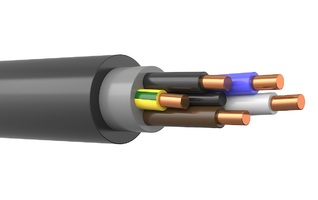 К-хяналтын кабельВ-Поливинилхлоридын пластикатаар хийсэн тусгаарлагч В- Поливинилхлоридын пластикатаар хийсэн бүрхүүлГ- хуяггүй5 - зэс дамжуулагчийн тоо1 - дамжуулагчийн хөндлөн огтлол /мм2/КВВГ 5х1  кабелийн бүтэцЖила:Зэс дамжуулагчТусгаарлагч:Поливинилхлоридын пластикатаар хийсэн өөр өөр өнгийн тусгаарлагч.Бүрхүүл: Поливинилхлоридын пластикатаар хийсэн бүрхүүл.КВВГ 5х1  кабелийн гүйдлийн ачаалал.Дамжуулагчийн идэвхитэй эсэргүүцэл: 18,9 ом/кмДамжуулагчийн тусгаарлагчийн эсэргүүцэл: 10Мом/кмХэрэглээний хүчдэл:660ВГүйдлийн давтамж:100Гц хүртэл.КВВГ 5х1  кабелийн техникийн үзүүлэлт/ГОСТ 26411-85 стандартын шаардлагын дагуу/Хамгийн их хувийн жин: 0,124 кг/мХамгийн их гадаад диаметр: 9,4 ммДамжуулагчийн цахилгааны эсэргүүцэл: 18,1 ом/кмЗөвшөөрөгдсөн нугалах радиус: 84,6 ммХэрэглээний хувьсах хүчдэл:1кВАжиллах темпертурын хэлбэлзэл: -50С.......+50САшиглалтын хугацаа-30 жилТусгаарлагчийн цахилгаан эсэргүүцэл: 10Мом/кмДамжуулагчийн тусгаарлагчийн хэвийн өргөн: 0,6ммӨнгөт металын орцын хэмжээ. 44,5 г/мАшиглалтын хамгийн их температур: +50САшиглалтын хамгийн бага температур: -50СДамжуулагчийн хамгийн их диаметр-1,2Хамгийн их хувийн жин: 124кг/кмУрт хугацаанд ажиллах үед дамжуулагчийн зөвшөөрөгдсөн температур: 70СЗөвшөөрөгдсөн татах хүчний үйлчлэл: 150НХолболт хийх хамгийн бага температур: -15СКабелийн баталгаат хугацаа-3жилНугалах хамгийн бага радиус-56,4мм+35С үед агаарын харьцангуй чийгшил 98хувь хүртэлх үед ажиллана. 